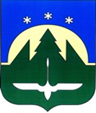 Городской округ Ханты-МансийскХанты-Мансийского автономного округа – ЮгрыДУМА ГОРОДА ХАНТЫ-МАНСИЙСКАРЕШЕНИЕ№ 190-VII РДПринято                                                                                     30 июня 2023 годаО внесении изменений в Решение Думы города Ханты-Мансийска от 23 декабря 2022 года № 127-VII РД «О бюджете города Ханты-Мансийска на 2023 год
и на плановый период 2024 и 2025 годов» Рассмотрев проект изменений в Решение Думы города Ханты-Мансийска от 23 декабря 2022 года № 127-VII РД «О бюджете города Ханты-Мансийска                  на 2023 год и на плановый период 2024 и 2025 годов», руководствуясь частью 1 статьи 69 Устава города Ханты-Мансийска, Дума города Ханты-Мансийска РЕШИЛА:Внести в Решение Думы города Ханты-Мансийска от 23 декабря 2022 года № 127-VII РД «О бюджете города Ханты-Мансийска на 2023 год                         и на плановый период 2024 и 2025 годов» следующие изменения:Пункт 4 статьи 1 изложить в следующей редакции:«4) верхний предел муниципального внутреннего долга города
Ханты-Мансийска на 1 января 2024 года в сумме 299 340 000,00 рублей, в том числе предельный объем обязательств по муниципальным гарантиям города Ханты-Мансийска в сумме 170 000 000,00 рублей»;1.2. Дополнить статьей 15.1 следующего содержания:«Статья 15.1. Утвердить программу муниципальных гарантий города
Ханты-Мансийска на 2023 год и на плановый период 2024 и 2025 годов согласно приложению 14 к настоящему Решению.»;1.3. Дополнить приложением 14 «Программа муниципальных гарантий города Ханты-Мансийска на 2023 год и на плановый период 2024 и 2025 годов» содержанием согласно приложению к настоящему Решению.2. Настоящее Решение вступает в силу после его официального опубликования.Председатель                                                        Исполняющий полномочия Думы города Ханты-Мансийска                      Главы города Ханты-Мансийска_______________К.Л. Пенчуков                        ____________ Н.А. Дунаевская									Подписано                                                              Подписано30 июня 2023 года                                                 30 июня 2023 годаПриложение к Решению Думы города Ханты-Мансийска                                                   от 30 июня 2023 года № 190-VII РД«Приложение № 14к Решению Думы города Ханты-Мансийска
от 23 декабря 2022 года № 127-VII РДПрограмма муниципальных гарантий города Ханты-Мансийска на 2023 год и на плановый период 2024 и 2025 годовI. Действующая муниципальная гарантияII. Предоставляемая муниципальная гарантияIII. Объем бюджетных ассигнований, предусмотренныхна исполнение муниципальных гарантий»Цель гарантированияНаименование принципалаГод возникновения обязательствСумма гарантии на дату возникновения обязательства (рублей)Сумма гарантии(рублей)Сумма гарантии(рублей)Сумма гарантии(рублей)Наличие права регрессного требованияЦель гарантированияНаименование принципалаГод возникновения обязательствСумма гарантии на дату возникновения обязательства (рублей)на 1 января 2023 годана 1 января 2024 годана 1 января 2025 годаНаличие права регрессного требования--00,00Цель гарантированияНаименование принципалаОбщий объем  гарантий (рублей)Общий объем  гарантий (рублей)Общий объем  гарантий (рублей)Наличие права регрессного требованияИные условия предоставления и исполнения гарантийЦель гарантированияНаименование принципала2023 год2024 год2025 годНаличие права регрессного требованияИные условия предоставления и исполнения гарантий1234567Реализация социально-значимых задач, определенных Стратегией социально-экономического развития города Ханты-Мансийска в области развития дорожного хозяйства и благоустройство города, в том числе:Развитие улично-дорожной сети и благоустройство города Ханты-Мансийска в рамках исполнения муниципальных контрактов для оплаты услуг поставщикам и подрядчикам, приобретение товарно-материальных ценностей.Муниципальное дорожно-эксплуатационное предприятие муниципального образования город Ханты-Мансийск170 000 000,00 нетОбъем бюджетных ассигнований, предусмотренных на исполнение муниципальных гарантий по возможным гарантийным случаям в составе муниципальной программы «Управление муниципальными финансами города Ханты-Мансийска»Общий объем бюджетных ассигнований (рублей)Общий объем бюджетных ассигнований (рублей)Общий объем бюджетных ассигнований (рублей)Объем бюджетных ассигнований, предусмотренных на исполнение муниципальных гарантий по возможным гарантийным случаям в составе муниципальной программы «Управление муниципальными финансами города Ханты-Мансийска»2023 год2024 год2025 годОбъем бюджетных ассигнований, предусмотренных на исполнение муниципальных гарантий по возможным гарантийным случаям в составе муниципальной программы «Управление муниципальными финансами города Ханты-Мансийска»0,00170 000 000,000,0